Сумська міська радаВиконавчий комітетРІШЕННЯРозглянувши заяви громадян та надані документи, відповідно до                          статей 32, 202, 224 Цивільного кодексу України, статті 177 Сімейного кодексу України, статей 17, 18 Закону України «Про охорону дитинства»,                                    пунктів 66, 67 Порядку провадження органами опіки та піклування діяльності, пов’язаної із захистом прав дитини, затвердженого постановою Кабінету Міністрів України від 24.09.2008 № 866 «Питання діяльності органів опіки та піклування, пов’язаної із захистом прав дитини», керуючись підпунктом 4 пункту «б» частини першої статті 34, частиною першою статті 52 Закону України «Про місцеве самоврядування в Україні», враховуючи рішення комісій з питань захисту прав дитини від 18.07.2019, протокол № 11, виконавчий комітет Сумської міської радиВИРІШИВ:Дозволити вчинити правочин:ОСОБА 1 на укладення договору дарування на її ім’я від імені ОСОБА 2 належної їй 2/4 частки квартири АДРЕСА 1, право користування якою мають малолітні: ОСОБА 3, ОСОБА 4. Правочин вчиняється за згодою матері дитини – ОСОБА 5.ОСОБА 6 на визначення часток у 4/5 частках у квартирі АДРЕСА 2, що є спільною сумісною власністю з ОСОБА 7, ОСОБА 8, ОСОБА 9, право користування якою має малолітній ОСОБА 10. Правочин вчиняється за згодою батька дитини - ОСОБА 11.ОСОБА 6 на укладення договору дарування на її ім’я від імені ОСОБА 9, ОСОБА 7, ОСОБА 8 належних їм часток у квартирі АДРЕСА 2, право користування якою має малолітній ОСОБА 10. Правочин вчиняється за згодою батька дитини – ОСОБА 11.ОСОБА 12 на укладення договору дарування на її ім’я від імені ОСОБА 13 належної йому 1/4 частки квартири АДРЕСА 3, співвласником якої є ОСОБА 14.	ОСОБА 15 на укладення з ОСОБА 16 договору про припинення права на аліменти на утримання малолітньої ОСОБА 17, у зв’язку з передачею від імені батька на ім’я вищезазначеної малолітньої дитини права власності на АДРЕСА 4, право користування якою має малолітня ОСОБА 17. Правочин вчиняється за згодою батька дитини – ОСОБА 16.ОСОБА 18 на укладення від імені малолітнього ОСОБА 19, договору купівлі-продажу на його ім’я  1/2 частки квартири АДРЕСА 5, співвласником  якої є вищезазначений малолітній.ОСОБА 20 на укладення договору дарування на її ім’я від імені ОСОБА 21  належної їй 1/2 частки квартири АДРЕСА 6, право користування якою має малолітній ОСОБА 22. Правочин вчиняється за згодою батька дитини – ОСОБА 23. ОСОБА 24 на укладення договору дарування на її ім’я від імені ОСОБА 25 належної їй 55/100 частки будинку АДРЕСА 7, право користування яким має малолітня ОСОБА 26, та відповідної частки земельної ділянки за вищевказаною адресою. Правочин вчиняється за згодою батька дитини – ОСОБА 27. ОСОБА 28 на визначення часток у квартирі АДРЕСА 8, право користування якою мають неповнолітні: ОСОБА 29, ОСОБА 30.ОСОБА 28 на укладення договору дарування на її ім’я від імені ОСОБА 31  належної йому частки квартири АДРЕСА 8, право користування якою мають неповнолітні: ОСОБА 29, ОСОБА 30.Неповнолітній ОСОБА 32 на продаж 1/3 частки житлового приміщення АДРЕСА 9 з одночасним укладенням договору дарування на ім’я вищезазначеної неповнолітньої дитини від імені ОСОБА 33 належної їй 1/2 частки квартири АДРЕСА 10. Правочин вчиняється за згодою батьків дитини – ОСОБА 34, ОСОБА 33.  ОСОБА 35 на визначення часток у квартирі АДРЕСА 11, право користування якою мають малолітні: ОСОБА 36, ОСОБА 37, ОСОБА 38. Правочин вчиняється за згодою батьків дітей – ОСОБА 39, ОСОБА 40, ОСОБА 41. ОСОБА 35 на укладення договору дарування від його імені на ім’я ОСОБА 42 належної йому частки квартири АДРЕСА 11, право користування якою мають малолітні: ОСОБА 36, ОСОБА 37, ОСОБА 38. Правочин вчиняється за згодою батьків дітей – ОСОБА 39, ОСОБА 40, ОСОБА 41. Неповнолітньому ОСОБА 43 на продаж 1/4 частки квартири АДРЕСА 12, з одночасним укладенням договору  купівлі-продажу на ім’я  вищезазначеної неповнолітньої дитини 1/3 частки квартири  АДРЕСА 13. Правочин вчиняється за згодою батьків дитини – ОСОБА 44, ОСОБА 45. Неповнолітній ОСОБА 46, на продаж 1/4 частки квартири АДРЕСА 14, з одночасним укладанням договору купівлі-продажу на ім’я вищезазначеної неповнолітньої дитини 1/2 частки  квартири АДРЕСА 15. Правочин вчиняється за згодою батьків дитини – ОСОБА 47, ОСОБА 48.Міський голова						       	               О.М. ЛисенкоГолосна 701-917Надіслати: Голосна К.А. - 3 екз.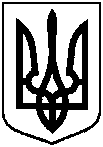 від 13.08.2019 № 472 Про надання дозволу на укладення майнових угод за участю малолітніх та неповнолітніх, що проживають у місті Суми